Tüm ziyaretçiler maskeli olarak okul/kurumlara giriş yapmalıdır.Tüm ziyaretçilerin ve tedarikçilerin vücut sıcaklığı ölçülmelidir. Bakanlık genelgesine uygun olarak 37.5 C ve üzeri ateşi tespit edilen çalışanların işyerine girişi mümkün olmamalıdır.Yüksek ateş tespiti halinde, okul girişi yanındaki banklarda oturtulup  izolasyon sağlanarak derhal 112 aranmalıdır.Girişlerde el dezenfektanı kullanma imkânı sağlanmalı/ kullandırılmalıdır. El hijyeni kurallarının uygulanması sağlanmalıdır.Ziyaretçi kartları dezenfekte edilmelidir.Nöbetçi memur değişimlerinde nöbetçi personel tarafından ortak kullanılan alan bir önceki hizmetli tarafından dezenfekte edilerek teslim edilmelidir.Nöbetçi memur için gerekli KKD ler sağlanmalı ve alkol bazlı el antiseptiği bulundurulmalıdır.Ziyaretçiler kuruluşa girmeden önce salgın hastalıkları önlemeye yönelik kuruluşça hazırlanmış olan tedbirler, uygulanan kurallar konusunda bilgilendirilmeli ve bu kurallara uyacağını dair ziyaretçiden ve tedarikçiden taahhüt alınmalıdır kuruluşa her türlü bu kontrolsüz giriş engellenmelidir.Okul/kurum içinde mecbur kalmadıkça yüzeylere dokunmamalıdır. Dokunulduğunda el antiseptiği kullanılmalıdır.Ziyaretçilerin  okul/kurum  içinde mümkün olduğu kadar kısa süre kalması sağlanmalıdır.ZİYARETÇİ TALİMATI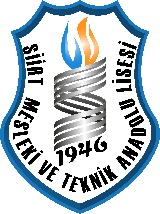 